RUNDA IDOOKOŁA AFRYKI5.10.2020 r. – 5.11.2020 r.CZĘŚĆ I – POSZUKAJ I ODPOWIEDZObok podanych opisów wpisz prawidłową odpowiedź. /Po 1 punkcie za każdą prawidłową odpowiedź/.Pustynia piaszczysta, czyli obszary potnych piasków przesypywanych przez wiatr to…Niszcząca działalność wiatru to …. i ….., a budująca to …..Występy skalne i bystrza w korycie rzecznym, powstałe na skutek różnej odporności skał budujących podłoże , po którym płynie rzeka /np. Nil/ noszą nazwę…Nazwa egipska „aonozis”, miejsce urodzajne wśród pustyni, obfitujące w wodę i roślinność to…Suche doliny o zboczach przeważnie skalistych, wypełniają się wodą tylko w czasie ulewnych deszczów to … Jeziora słone, względnie zagłębienia po jeziorach słonych na Saharze to …Jezioro położone na wysokości 1134 m n.p.m. Jest trzecim co do wielkości na świecie. Jego powierzchnia wynosi 68 800 km2, a maksymalna głębokość 80 m. Jest to…CZĘŚĆ II – REKORDY AFRYKIPodaj nazwy obiektów geograficznych i ich wielkość. /Po 1 punkcie za każdą prawidłową odpowiedź/.Największe powierzchniowo państwo…Najludniejsze państwo…Najludniejsze miasto…Najdłuższa rzeka…Największe jezioro..Najgłębsze jezioro…Najwyższy szczyt…Najgłębsza depresja…Największa pustynia…Najwyższy wodospad…Największe jezioro zaporowe…Największe dorzecze rzeczne…Najwyższy czynny wulkan…Największa wyspa…Największy archipelag …Największy półwysep…CZĘŚĆ III – POLICZ I ROZWIĄŻPodaj nazwę i współrzędne geograficzne najdalej wysuniętych punktów w Afryce. Oblicz w stopniach rozciągłość południową i równoleżnikową Afryki. /6pkt/Pod jakim kątem padają promienie słoneczne w Kairze i w Kapsztadzie dnia 22 VI? Wykonaj obliczenia. /4pkt/Na siatce kartograficznej zaznacz punkty o podanych współrzędnych geograficznych, a następnie wykonaj dalsze zadania. /15pkt/A – 00szer., 300E,   B – 280N, 150W,  C – 180S, 30W,  D – 60N, 00dł.                      300                200               100          00                 100               200              300Najwcześniej słońce wschodzi w punkcie …Różnica czasu słonecznego pomiędzy A i C wynosi…Która godzina czasu słonecznego i jaki dzień tygodnia jest w miejscowości C, jeżeli w punkcie A jest środa godzina 2:00…Która godzina czasu strefowego jest w punkcie A, jeżeli w punkcie B jest południe słoneczne…W dniu 22VI najdłuższy dzień jest w miejscowości …., a najkrótszy w miejscowości …W dniu 21III w punkcie B zaczyna się …., a w punkcie C ….Zaznacz punkt E, w którym będzie taka sama godzina czasu słonecznego jak w punkcie D.Odszukaj na mapie, jakie obiekty geograficzne ukryte są w punktach A, B, C, D.CZĘŚĆ IV – ZMAGANIA Z MAPĄRysunki przedstawiają obiekty geograficzne /wyspy, półwyspy, rzeki, jeziora, państwa itp./ Afryki narysowane w różnych skalach, w różnym położeniu, a nawet w lustrzanym odbiciu. Rozpoznaj je. /Po 1 punkcie za każdą prawidłową odpowiedź /.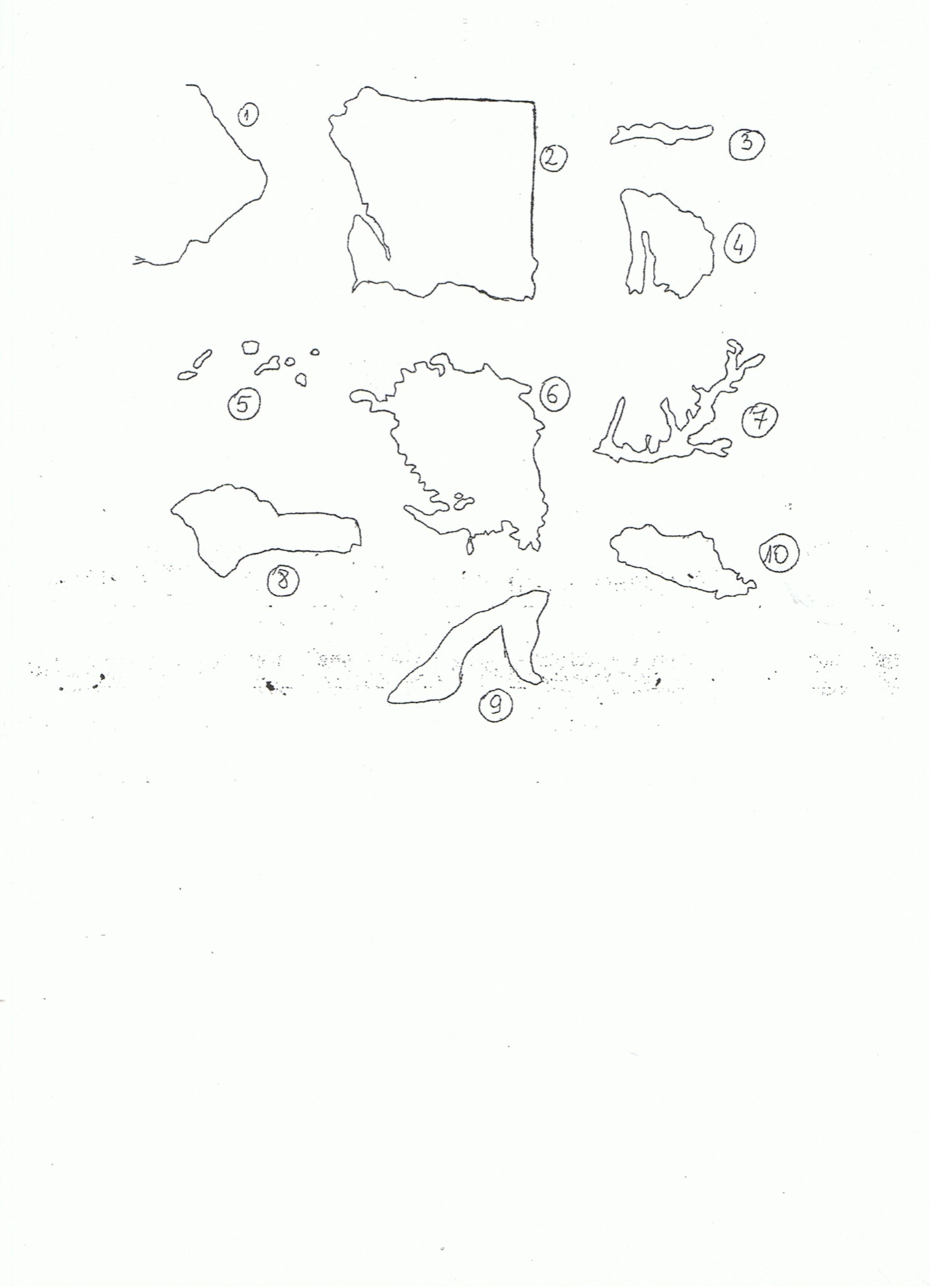 POWODZENIA😊30020010000100200